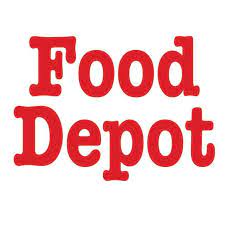 Located in: Plaza of MabletonAddress: 5345 Floyd Rd SW, Mableton, GA 30126Phone: 770-819-8629Managers: Jesus Gomez                    Tabetha Wilson                     Bryan RiveraPositions AvailableCashierCourtesy Clerk (Bagger)
Work HoursAfter SchoolWeekends***If you are interested in applying, please complete an application.***